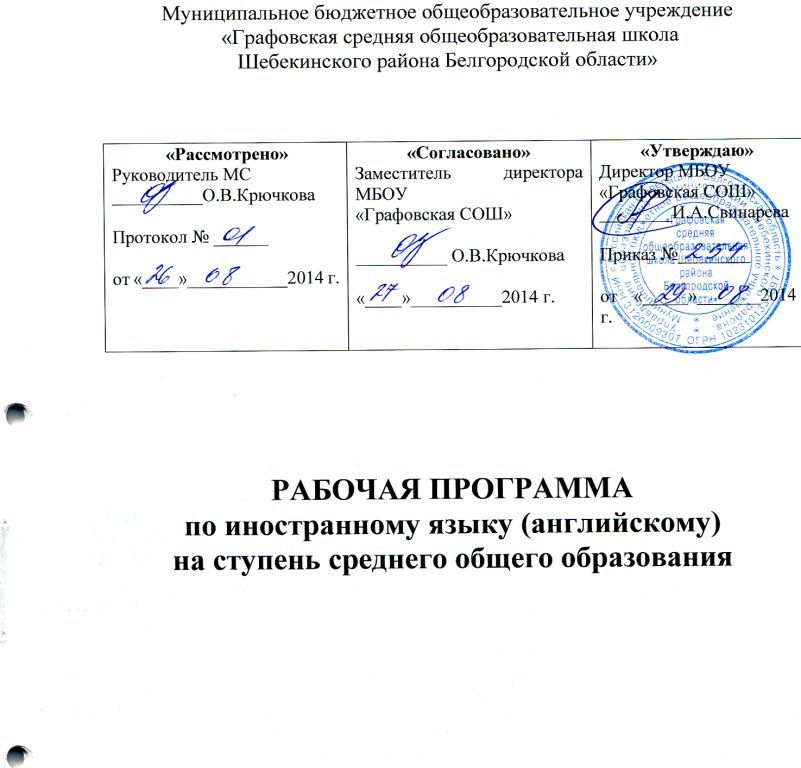 10-11 классПояснительная запискаДанная рабочая программа по английскому языку разработана для обучения в 10-11 классе МБОУ « Графовская СОШ» на основе Федерального компонента государственного образовательного стандарта 2004 г., Авторской  программы курса  английского языка «Английский с удовольствием» для 2 – 11 классов общеобразовательных учреждений Биболетовой М.З., Трубаневой Н.Н. - Обнинск: Титул, 2010г., с учётом инструктивно – методического письма «О преподавании иностранных языков в 2014-2015 учебном году в общеобразовательных учреждениях Белгородской области».	Учебно-методический комплекс Биболетовой М.З. был выбран для реализации рабочей программы по английскому языку в 10 -11 классе, так как обучение английскому языку по данному курсу на старшей ступени обеспечивает преемственность с основной школой. Происходит развитие и совершенствование сформированной коммуникативной компетенции на английском языке в совокупности речевой, языковой и социокультурной составляющих, а также развитие учебно-познавательной и компенсаторной компетенций. 		Цели обучения английскому языку	 Изучение английского языка в 10 – 11 классах направлено на достижение следующих целей: развитие иноязычной коммуникативной компетенции в совокупности её составляющих:- речевая компетенция - совершенствование коммуникативных умений в четырех основных видах речевой деятельности (говорении, аудировании, чтении, письме); - языковая компетенция - систематизация ранее изученного материала; овладение новыми языковыми средствами в соответствии с отобранными темами и сферами общения: увеличение объема используемых лексических единиц; развитие навыка оперирования языковыми единицами в коммуникативных целях; - социокультурная компетенция - увеличение объема знаний о социокультурной специфике cтpaны/cтpaн изучаемого языка, совершенствование умений строить свое речевое и неречевое поведение aдeкватнo этой специфике, формирование умений выделять общее и специфическое в культуре родной страны и страны изучаемого языка; - компенсаторная компетенция - дальнейшее развитие умений выходить из положения в условиях дефицита языковых cpeдcтв при получении и передаче иноязычной информации; - учебно-познавательная компетенция - развитие общих и специальных учебных умений, позволяющих совершенствовать учебную деятельность по овладению иностранным языком, удовлетворять с его помощью познaвaтeльные интересы в других областях знаний. 	 	Исходя из сформулированных выше целей, изучение английского языка в старшей школе направлено на решение следующих задач: задачи- расширение лингвистического кругозора старших школьников; - обобщение ранее изученного языкового материала, необходимого для овладения устной и письменной речью на иностранном языке на допороговом уровне (А2); - использование двуязычных и одноязычных (толковых) словарей; - развитие умений ориентирoватъся в письменном и аудиотексте на иностранном языке; - развитие умений обобщать информацию, выделять ее из различных источников; - использование выборочного перевода для достижения понимания текста; - интерпретация языковых cpeдcтв, отражающих особенности культуры англоязычных стран; - участие в проектной деятельности межпредметного характера, в том числе с использованием Интернета.	В старшей школе осуществляется систематизация языковых знаний школьников, полученных в основной школе, продолжается овладение учащимися новыми языковыми знаниями и навыками в соответствии с требованиями базового уровня владения английским языком. Изменения: В соответствии с годовым календарным учебным графиком общеобразовательного учреждения   на 2013 – 2014 учебный год продолжительность учебного года в 10-11 классах составляет 34 недели, количество часов 102. Из резерва свободного времени в объёме  18 часов  было  добавлены  часы на изучение следующих тем: социально – бытовая сфера  6 часов, природа и экология – 5 часов, страны изучаемого языка 7 часов с целью совершенствования и развития умений говорения. Учебно-методический комплект 	Рабочая программа ориентирована на использование учебно-методического комплекта Английский язык для 10-11 класса общеобразовательных учреждений - Обнинск: Титул, 2011 год. Учебно-методический комплект  включает; книгу для учителя, Обнинск: Титул. 2007;  учебник Английский язык для 10-11 класса общеобразовательных учреждений - Обнинск: Титул, 2011 год (согласно перечню учебников, утвержденных приказом Минобрнауки РФ), авторскую  учебную программу курса  английского языка «Enjoy English» («Английский с удовольствием») Биболетовой М.З., Трубаневой Н.Н.  для учащихся 2-11 классов общеобразовательных учреждений - Обнинск: Титул 2010.Программа рассчитана на 102 часа учебного времени. Требования к уровню подготовки учащихсяВ результате изучения иностранного языка на базовом уровне ученик должен: знать/понимать • значения новых  лексических единиц, связанных  с тематикой  данного  этапа обучения и соответствующими ситуациями общения, в том числе оценочной лексики, реплик-клише речевого этикета, отражающих особенности культуры страны/стран изучаемого языка; • значение  изученных  грамматических  явлений в расширенном  объеме (видовременные, неличные и неопределенно-личные формы глагола, формы условного наклонения, косвенная речь /косвенный вопрос, побуждение и др., согласование времен); • страноведческую информацию из аутентичных источников, обогащающую социальный опыт школьников: сведения о стране/странах изучаемого языка, их науке и культуре, исторических и современных реалиях, общественных деятелях, месте в мировом сообществе и мировой культуре, взаимоотношениях с нашей страной, языковые средства и правила речевого и неречевого поведения в соответствии со сферой общения и социальным статусом партнера; уметь в области говорения:- вести диалог, используя оценочные суждения, в ситуациях официального и неофициального общения (в рамках изученной тематики); беседовать о себе, своих планах; участвовать в обсуждении проблем в связи с прочитанным/прослушанным иноязычным текстом, соблюдая правила речевого этикета; - рассказывать о своем окружении, рассуждать в рамках изученной тематики и проблематики; представлять социокультурный портрет своей страны и страны/стран изучаемого языка;в области аудирования:- относительно полно и точно понимать высказывания собеседника в распространенных стандартных ситуациях повседневного общения, понимать основное содержание и извлекать необходимую информацию из различных аудио- и видеотекстов: прагматических (объявления, прогноз погоды), публицистических (интервью, репортаж), соответствующих тематике данной ступени обучения; в области чтения:- читать аутентичные тексты различных стилей: публицистические, художественные, научно-популярные, прагматические, используя основные виды чтения (ознакомительное, изучающее, поисковое/просмотровое) в зависимости от коммуникативной задачи; в области письма:• писать личное письмо, заполнять анкету, письменно излагать сведения о себе в форме, принятой в стране/странах изучаемого языка, делать выписки из иноязычного текста; использовать приобретенные знания и умения в практической деятельности и повседневной жизни для: • общения  с представителями других  стран, ориентации  в современном  поликультурном мире• получения   сведений   из  иноязычных   источников   информации   (в  том   числе   через Интернет), необходимых в целях образования и самообразования; • расширения возможностей в выборе будущей профессиональной деятельности; • изучения  ценностей  мировой  культуры,  культурного  наследия  и  достижений  других стран;  ознакомления  представителей   зарубежных  стран  с  культурой  и  достижениями России. Содержание учебного курса		В курсе обучения иностранному языку можно выделить следующие содержательные линии: • коммуникативные умения в основных видах речевой деятельности: аудировании, говорении, чтении и письме; • языковые cpeдcтвa и навыки пользования ими; • социокультурную осведомленность; • общеучебные и специальные учебные умения. 	Основной содержaтeльной линией из четырех перечисленных являются коммуникативные умения, которые представляют собой результат овладения иностранным языком на данном этапе обучения. Формирование коммуникативных умений предполагает владение языковыми средствами, а также навыками оперирования ими в процессе общения в устной и письменной форме. Таким образом, языковые навыки представляют собой часть названных сложных коммуникативных умений. Формирование иноязычной коммуникативной компетенции также неразрывно связано с социокультурной осведомленностью старших школьников. Все указанные содержательные линии находятся в тесной взаимосвязи, и отсутствие одной из них нарушает единство учебного предмета «Иностранный язык». Тематика содержания учебной программы в части реализации национально-регионального компонента согласована с темами, предусмотренными стандартом по ИЯ. Школьники смогут научиться представлять свою страну на английском языке, сообщая сведения о ее национальных традициях, географических и природных условиях, известных ученых, писателях, спортсменах; оказать помощь зарубежным гостям, приехавшим в Россию (представиться, познакомить с родным городом/селом/районом и т. д.).Основное содержание(102 часа)Предметное содержание речиОбщение в семье и в школе. Имидж молодого человека как проявление его внутреннего мира. Спорт в жизни подростка. Молодежь в современном обществе. Досуг молодежи. Межличностные отношения с друзьями и знакомыми. История моей семьи: связь поколений. Отношение родителей к моим друзьям. Памятная семейная дата. Соблюдение культурных традиций. Древние цивилизации. Влияние изобретений на развитие человечества. Влияние человека на окружающую его среду и жизнь планеты в целом. Перспективы технического прогресса. Путешествие как способ расширить свой кругозор. Некоторые особенности поведения в разных странах. Культурный шок как восприятие нами непонятных явлений другой культуры.	Социально-бытовая сфера. Повседневная жизнь семьи, ее доход. Жилищные и бытовые условия проживания в городской квартире или в доме/коттедже в сельской местности. Образ жизни и отношения между людьми. Место, где ты живёшь. История моей семьи: связь поколений. Памятная семейная дата.    Распределение домашних обязанностей в семье. Общение в семье и в школе, межличностные отношения с друзьями и знакомыми. Семейные ссоры как способ решения проблем. Отношение родителей к моим друзьям. Здоровье и забота о нем, самочувствие, медицинские услуги. 	Социально-культурная сфера. Молодежь в современном обществе. Досуг моло-дежи: необычные хобби, виртуальные игры, музыкальные предпочтения, популярные солисты и группы. Письмо в молодёжный журнал. Музыка в культуре и жизни разных стран. Имидж молодого человека как проявление его внутреннего мира. Любовь и дружба. 	Спорт в жизни подростка. Спортивные занятия в школе. Безопасность при занятиях спортом. Спортивная честь и сила характера. 	Твоё участие в жизни общества. Публичные фигуры. Права и обязанности старшеклассника. 	Страны изучаемого языка, их культурные достопримечательности. Путешествие как способ расширить свой кругозор. Известные программы обмена для школьников за рубежом. Путешествия по своей стране и за рубежом, его планирование и организация, заказ и покупка автобусных, железнодорожных билетов и авиабилетов, места и условия проживания туристов, осмотр достопримечательностей.	Некоторые особенности поведения в разных странах. Восточный и западный стили жизни. Культурный шок как восприятие нами непонятных явлений другой культуры. Соблюдение культурных традиций.	Природа и экология, научно-технический прогресс. Глобальная деревня: плюсы и минусы глобализации. Древние цивилизации. Влияние изобретений на развитие человечества. Наука или выдумка. Незаурядные умы человечества. Зависимость человека от современных технологий.	Перспективы технического прогресса. Генномодифицированные продукты. Медицина и нанотехнологии. Работы будущего. Влияние человека на окружающую его среду и жизнь планеты в целом. Нравственный аспект технического прогресса. Угрозы среде и их устранение. Киотский протокол как шаг к безопасности планеты.                                                                                                                                                                                                                                                                                                                                                                                                                                                                                                                                                                                                                                                                                                                                	Учебно-трудовая сфера. Современный  мир профессий. Возможности продолжения образования в высшей школе. Традиции образования в России. Обычные и виртуальные университеты. Альтернативы в продолжении образования. Стратегии самостоятельной учебной работы. Призвание и карьера. Непрерывное образование как условие успешности. Проблемы выбора будущей сферы трудовой и профессиональной деятельности, профессии. Последний школьный экзамен. Английский язык и другие языки международного общения и их роль при выборе  профессии в современном мире.                                              РЕЧЕВЫЕ УМЕНИЯУмения диалогической речи	При овладении диалогической речью в рамках обозначенной тематики, в ситуациях официального и неофициального повседневного общения, а также в связи с прочитанным или прослушанным старшеклассники продолжают учиться участвовать в диалогах этикетного характера (с использованием необходимых речевых клише), диалогах-расспросах, диалогах-побуждениях к действию, диалогах-обмене информацией, а также в диалогах смешанного типа, включающих элементы разных типов диалогов.При этом развиваются следующие умения:участвовать в беседе/дискуссии на знакомую тему, в том числе используя; заданные алгоритмы ведения дискуссии;осуществлять запрос информации/самому делиться известной информацией;брать интервью/проводить опросы в классе на заданную тему с опорой на предложенный план/алгоритм;обращаться за разъяснениями/давать собственные разъяснения, в том числе при выполнении совместной проектной работы;выражать свое отношение к высказыванию партнера, свое мнение по обсуждаемой теме.Объем диалогов до шести-семи реплик со стороны каждого участника диалога.Умения монологической речи	При    овладении    монологической     речью     школьники    учатся    выступать    с сообщениями  в связи с  увиденным,  прочитанным, а также по  результатам  выполненной проектной работы.При этом развиваются следующие умения:делать сообщения, содержащие наиболее важную информацию по заданной теме/проблеме;делать презентации по выполненному проекту;кратко передавать содержание полученной информации;рассказывать о себе, своем окружении, своих планах, обосновывая свои намерения/поступки;рассуждать о фактах/событиях, приводя примеры, аргументы, делая выводы;описывать особенности жизни и культуры своей страны и стран, говорящих на английском языке.Объем монологического высказывания – двенадцать-пятнадцать фраз.Умения письменной речиВ плане совершенствования письменной речи школьники продолжают учиться:делать выписки, заметки при чтении/прослушивании текста;составлять план, тезисы устного/письменного сообщения, в том числе на основе выписок из текста;заполнять бланки, анкеты, сообщая о себе сведения в форме, принятой в странах, говорящих на английском языке;писать небольшой рассказ / эссе на известную тему, придерживаясь заданного объема;писать неформальное и формальное письмо с опорой на заданный алгоритм.При этом развиваются следующие умения:фиксировать необходимую информацию с целью ее дальнейшего использования;указывать требующиеся данные о себе в адекватной форме, например, в форме CV;сообщать/расспрашивать в личном письме об интересующих новостях / проблемах, описывать свои планы на будущее;сообщать/рассказывать об отдельных фактах/ событиях, выражая свои суждения;расспрашивать в формальном письме об условиях обучения, уточняя интересующие детали.Умения аудированияВ плане аудирования школьники продолжают учиться понимать на слух с различной степенью полноты и точности высказывания собеседников в процессе общения, а также содержание аутентичных аудиотекстов различных жанров:понимать основное содержание несложных текстов монологического и диалогического характера: отрывков бесед, интервью, теле- и радиопередач, в рамках изучаемых тем;выборочно понимать необходимую информацию в объявлениях и информационной рекламе;относительно полно понимать высказывания собеседников в наиболее распространенных стандартных ситуациях повседневного общения.При этом развиваются следующие умения:опираться на языковую и контекстуальную догадку при восприятии аудиотекста;добиваться полного понимания собеседника путем переспроса;отделять главную информацию от второстепенной;выявлять наиболее значимые факты;извлекать из аутентичного текста необходимую или интересующую информацию;определять свое отношение к услышанному.Умения чтения	При обучении чтению развиваются умения школьников во всех основных видах чтения аутентичных текстов различных жанров и стилей: публицистических, научно-популярных,  художественных,   прагматических,   а  также   текстов  из   разных  областей знания:ознакомительного чтения – с целью понимания основного содержания сообщений, репортажей, отрывков из произведений художественной литературы, несложных публикаций научно - познавательного характера;изучающего чтения – с целью полного и точного понимания информации прагматических текстов;просмотрового/поискового чтения – с целью выборочного понимания необходимой или интересующей информации из текста статьи, проспекта.При этом развиваются следующие умения:предвосхищать/прогнозировать возможные события/факты;восстанавливать целостность текста, путем добавления выпущенных фрагментов;догадываться о значении отдельных слов с опорой на языковую и контекстуальную догадку;выделять основные факты;отделять главную информацию от второстепенной;устанавливать логическую последовательность основных фактов текста;раскрывать причинно-следственные связи между фактами;понимать аргументацию автора;извлекать необходимую/интересующую информацию;определять свое отношение к прочитанному;пользоваться сносками, лингвострановедческим справочником, словарем.Языковые знания и навыки (практическое усвоение)Произносительная сторона речи. Орфография.На старшем этапе совершенствуются следующие навыки:применять правила чтения и орфографии на основе усвоенного ранее и нового лексического материала, изучаемого в 10-11х классах;соблюдать словесное и фразовое ударение, в том числе в многосложных словах;соблюдать интонацию различных типов предложений. Выражать  чувства и эмоции с помощью эмфатической интонации.Лексическая сторона речи	К завершению полной средней школы (11 класс) продуктивный лексический минимум составляет около 1400 ЛЕ, включая лексику, изученную в предыдущие годы, новые слова и речевые клише, а так же новые значения известных учащимся многозначных слов. Объем рецептивного словаря, включая продуктивный лексический минимум, увеличивается за счет текстов для чтения и аудирования.	Расширяется потенциальный словарь за счет овладения интернациональной лексикой и новыми значениями известных слов, образованных на основе продуктивных способов словообразования.	Осуществляется систематизация лексических единиц, изученных в 2-11х классах; овладение лексическими средствами, обслуживающими новые темы, проблемы и ситуации устного и письменного общения. Систематизируются способы словообразования: словосложения, аффиксации, конверсии.	Развиваются навыки распознавания и употребления в речи лексических единиц, обслуживающих речевые ситуации в рамках тематики основной и старшей школы, наиболее распространенных устойчивых словосочетаний, реплик-клише речевого этикета, характерных для культуры стран изучаемого языка; навыков использования лингвострановедческого   справочника   учебника   и  различных  словарей,  в  том   числе виртуальных.Грамматическая сторона речи	В 10-11х классах происходит коммуникативно-ориентировочная систематизация грамматического материала и продуктивное овладение грамматическими явлениями, которые были усвоены рецептивно в основной школе.	Систематизируются способы выражения будущего, вероятности ,цели. Предпочтения, запрещения, разрешения, предположения.	Формируются и совершенствуются навыки распознавания и употребления в речи коммуникативных и структурных типов предложения; систематизируются знания о сложносочиненных и сложноподчиненных предложениях, в том числе:условных предложениях с разной степенью вероятности, в том числе условных предложениях, относящихся к настоящему и будущему;условных предложениях смешанного типа;придаточных предложениях причины;предложениях с конструкциями be used to/get used to; I wish…;эмфатических предложениях с конструкцией It’s him who… .	Совершенствуются навыки распознавания и употребления косвенной речи (reportiпg commaпds, requests, iпstructioпs, suggestioпs). 	Совершенствуются навыки распознавания и употребления в речи глаголов в наиболее употребительных временных формах действительного залога: Present /Future /Past Simple, Present /Future / Past Continuous, Present / Past Perfect; Present Perfect Continuous / Past Perfect Continuous; модальных глаголов и их эквивалентов (сап / could / bе аblе tо / must). 	Систематизируются знания о признаках и совершенствуются навыки распознавания и употребления в речи глаголов в следующих формах страдательного залога: Present Simple Passive, Future Simple Passive, Past Simple Passive, Present Perfect Passive и способов их перевода на русский язык. 	Знание признаков и навыки распознавания при чтении глаголов в Past Perfect Passive, Future Perfect Passive; неличных форм глагола без различения их функций (iпfiпitive / V-iпg forms). 	Систематизация знаний употребления определенного / неопределенного и нулевого артикля и совершенствование соответствующих навыков. Употребление артиклей с названиями стран и языков. 	Совершенствование навыков употребления имен существительных в единственном и множественном числе (в том числе исключений); навыков распознавания и употребления в речи личных, притяжательных, указательных, неопределенных, относительных, вопросительных местоимений; прилагательных и наречий, в том числе наречий, выражающих количество; количественных и порядковых числительных (Determiпers: articles, iпdefiпite proпouпs, persoпal proпouпs, relative proпouпs, questioп words, comparatives, expressioпs оf quaпtity, пumerals). 	Систематизация знаний о функциональной значимости предлогов и совершенствование навыков их употребления: предлоги во фразах, выражающих направление, время, место действия; о разных средствах связи в тексте для обеспечения его целостности (Liпkiпg devices). Формы и критерии контроля знаний обучающихся и средства контроляКонтроль сформированности лексической стороны речи происходит на каждом уроке при выполнении подготовительных и речевых упражнений,  в книге для учителя   представлены специальные тесты для проверки владения некоторыми лексическими единицами, входящими в обязательный словарный запас данного урока.	Контроль грамматических навыков также осуществляется как в ходе ежедневной практики на уроке (то есть с использованием обычных упражнений подготовительного и речевого характера),  так и с помощью специальных тестовых заданий, предусмотренных в книге для учителя.	Контроль навыков аудирования текстов на английском языке  предусмотрен в учебнике. Тексты для аудирования построены в основном на известном лексико-грамматическом материале, но допускается содержание в них небольшого процента незнакомых слов. Чем раньше обучающиеся столкнутся с такими текстами, тем лучше будет формироваться умение воспринимать английскую речь на слух. Длительность звучания текста для аудирования не превышает 3-5 минут в нормальном темпе в исполнении носителей английского языка.Контроль сформированности навыков чтения предусматривает различные послетекстовые задания: - ответы на вопросы;                - выбор правильного варианта окончания данного предложения из предложенных;                - поиск верной/неверной информации и т.д.Количество промежуточных контрольных работ составляет 4.Задания, направленные на контроль отдельных компонентов владения языком, проверяют сформированность грамматических, лексических, фонетических, орфографических и речевых навыков. Важным является использование заданий, направленных на контроль способности и готовности обучаемых к общению на иностранном языке в различных ситуациях. 	Рабочая тетрадь №2 является составной частью учебно-методического комплекса «Английский с удовольствием» Enjoy English для 10-11 класса общеобразовательных учреждений, в которых английский изучается со 2-го класса, и тесно связана с учебником структурно и содержательно. Все задания максимально приближены к структуре ЕГЭ, содержат также материал для дополнительной интенсивной тренировки учащихся в аудировании, чтении, письме и говорении, позволяют обобщить и скорректировать знания учащихся в соответствии с требованиями государственного образовательного стандарта.Чтение с пониманием основного содержания прочитанного (ознакомительное)	Оценка «5» ставится учащемуся, если он понял основное содержание оригинального текста, может выделить основную мысль, определить основные факты, умеет догадываться о значении незнакомых слов из контекста, либо по словообразовательным элементам, либо по сходству с родным языком. Скорость чтения иноязычного текста может быть несколько замедленной по сравнению с той, с которой ученик читает на родном языке. Заметим, что скорость чтения на родном языке у учащихся разная.	Оценка «4» ставится ученику, если он понял основное содержание оригинального текста, может выделить основную мысль, определить отдельные факты. Однако у него недостаточно развита языковая догадка, и он затрудняется в понимании некоторых незнакомых слов, он вынужден чаще обращаться к словарю, а темп чтения более замедленен.	Оценка «3» ставится школьнику, который не совсем точно понял основное содержание прочитанного, умеет выделить в тексте только небольшое количество фактов, совсем не развита языковая догадка.	Оценка «2» выставляется ученику в том случае, если он не понял текст или понял содержание текста неправильно, не ориентируется в тексте при поиске определенных фактов, не умеет семантизировать незнакомую лексику.Чтение с полным пониманием содержания (изучающее)	Оценка «5» ставится ученику, когда он полностью понял несложный оригинальный текст (публицистический, научно-популярный; инструкцию или отрывок из туристического проспекта). Он использовал при этом все известные приемы, направленные на понимание читаемого (смысловую догадку, анализ).	Оценка «4» выставляется учащемуся, если он полностью понял текст, но многократно обращался к словарю.	Оценка «3» ставится, если ученик понял текст не полностью, не владеет приемами его смысловой переработки.	Оценка «2» ставится в том случае, когда текст учеником не понят. Он с трудом может найти незнакомые слова в словаре.Чтение с нахождением интересующей или нужной информации (просмотровое)	Оценка «5» ставится ученику, если он может достаточно быстро просмотреть несложный оригинальный текст (типа расписания поездов, меню, программы телепередач) или несколько небольших текстов и выбрать правильно запрашиваемую информацию.	Оценка «4» ставится ученику при достаточно быстром просмотре текста, но при этом он находит только примерно 2/3 заданной информации.	Оценка «3» выставляется, если ученик находит в данном тексте (или данных текстах) примерно 1/3 заданной информации.	Оценка «2» выставляется в том случае, если ученик практически не ориентируется в тексте.Понимание речи на слух           Основной речевой задачей при понимании звучащих текстов на слух является извлечение основной или заданной ученику информации.	Оценка «5» ставится ученику, который понял основные факты, сумел выделить отдельную, значимую для себя информацию (например, из прогноза погоды, объявления, программы радио и телепередач), догадался о значении части незнакомых слов по контексту, сумел использовать информацию для решения поставленной задачи (например найти ту или иную радиопередачу).	Оценка «4» ставится ученику, который понял не все основные факты. При решении коммуникативной задачи он использовал только 2/3 информации.	Оценка «3» свидетельствует, что ученик понял только 50 % текста. Отдельные факты понял неправильно. Не сумел полностью решить поставленную перед ним коммуникативную задачу.	Оценка «2» ставится, если ученик понял менее 50 % текста и выделил из него менее половины основных фактов. Он не смог решить поставленную перед ним речевую задачу.Говорение             Говорение в реальной жизни выступает в двух формах общения: в виде связных высказываний типа описания или рассказа и в виде участия в беседе с партнером.Выдвижение овладения общением в качестве практической задачи требует поэтому, чтобы учащийся выявил свою способность, как в продуцировании связных высказываний, так и в умелом участии в беседе с партнером. При оценивании связных высказываний или участия в беседе учащихся многие учителя обращают основное внимание на ошибки лексического, грамматического характера и выставляют отметки, исходя только исключительно из количества ошибок. Подобный подход вряд ли можно назвать правильным. 	Во-первых, важными показателями рассказа или описания являются соответствия темы, полнота изложения, разнообразие языковых средств, а в ходе беседы — понимание партнера, правильное реагирование на реплики партнера, разнообразие своих реплик. Только при соблюдении этих условий речевой деятельности можно говорить о реальном общении. Поэтому все эти моменты должны учитываться, прежде всего, при оценке речевых произведений школьников.                               	Во-вторых, ошибки бывают разными. Одни из них нарушают общение, т. е. ведут к непониманию. Другие же, хотя и свидетельствуют о нарушениях нормы, но не нарушают понимания. Последние можно рассматривать как оговорки.         В связи с этим основными критериями оценки умений говорения следует считать:- соответствие теме,- достаточный объем высказывания,- разнообразие языковых средств и т. п.,  а ошибки целесообразно рассматривать как дополнительный критерий.Высказывание в форме рассказа, описания	Оценка «5» ставится ученику, если он в целом справился с поставленными речевыми задачами. Его высказывание было связным и логически последовательным. Диапазон используемых языковых средств достаточно широк. Языковые средства были правильно употреблены, практически отсутствовали ошибки, нарушающие коммуникацию, или они были незначительны. Объем высказывания соответствовал тому, что задано программой на данном году обучения. Наблюдалась легкость речи и достаточно правильное произношение. Речь ученика была эмоционально окрашена, в ней имели место не только передача отдельных фактов (отдельной информации), но и элементы их оценки, выражения собственного мнения.	Оценка «4» выставляется учащемуся, если он в целом справился с поставленными речевыми задачами. Его высказывание было связанным и последовательным. Использовался довольно большой объем языковых средств, которые были употреблены правильно. Однако были сделаны отдельные ошибки, нарушающие коммуникацию. Темп речи был несколько замедлен. Отмечалось произношение, страдающее сильным влиянием родного языка. Речь была недостаточно эмоционально окрашена. Элементы оценки имели место, но в большей степени высказывание содержало информацию и отражало конкретные факты.	Оценка «3» ставится ученику, если он сумел в основном решить поставленную речевую задачу, но диапазон языковых средств был ограничен, объем высказывания не достигал нормы. Ученик допускал языковые ошибки. В некоторых местах нарушалась последовательность высказывания. Практически отсутствовали элементы оценки и выражения собственного мнения. Речь не была эмоционально окрашенной. Темп речи был замедленным.	Оценка «2» ставится ученику, если он только частично справился с решением коммуникативной задачи. Высказывание было небольшим по объему (не соответствовало требованиям программы). Наблюдалась узость вокабуляра. Отсутствовали элементы собственной оценки. Учащийся допускал большое количество ошибок, как языковых, так и фонетических. Многие ошибки нарушали общение, в результате чего возникало непонимание между речевыми партнерами.Участие в беседе            При оценивании этого вида говорения важнейшим критерием также как и при оценивании связных высказываний является речевое качество и умение справиться с речевой задачей, т. е. понять партнера и реагировать правильно на его реплики, умение поддержать беседу на определенную тему. Диапазон используемых языковых средств, в данном случае, предоставляется учащемуся.	Оценка «5» ставится ученику, который сумел решить речевую задачу, правильно употребив при этом языковые средства. В ходе диалога умело использовал реплики, в речи отсутствовали ошибки, нарушающие коммуникацию.	Оценка «4» ставится учащемуся, который решил речевую задачу, но произносимые в ходе диалога реплики были несколько сбивчивыми. В речи были паузы, связанные с поиском средств выражения нужного значения. Практически отсутствовали ошибки, нарушающие коммуникацию.	Оценка «3» выставляется ученику, если он решил речевую задачу не полностью. Некоторые реплики партнера вызывали у него затруднения. Наблюдались паузы, мешающие речевому общению.	Оценка «2» выставляется, если учащийся не справился с решением речевой задачи. Затруднялся ответить на побуждающие к говорению реплики партнера. Коммуникация не состоялась.Оценивание письменной речи учащихся	Оценка «5»: коммуникативная задача решена, соблюдены основные правила оформления текста, очень незначительное количество орфографических и лексико-грамматических погрешностей. Логичное и последовательное изложение материала с делением текста на абзацы. Правильное использование различных средств передачи логической связи между отдельными частями текста. Учащийся показал знание большого запаса лексики и успешно использовал ее с учетом норм иностранного языка. Практически нет ошибок. Соблюдается правильный порядок слов. При использовании более сложных конструкций допустимо небольшое количество ошибок, которые не нарушают понимание текста. Почти нет орфографических ошибок.  Соблюдается деление текста на предложения. Имеющиеся неточности не мешают пониманию текста.	Оценка «4»: коммуникативная задача решена, но лексико-грамматические погрешности, в том числе выходящих за базовый уровень,  препятствуют пониманию. Мысли изложены в основном логично. Допустимы отдельные недостатки при делении текста на абзацы и при использовании средств передачи логической связи между отдельными частями текста или в формате письма. Учащийся использовал достаточный объем лексики, допуская отдельные неточности в употреблении слов или ограниченный запас слов, но эффективно и правильно, с учетом норм иностранного языка. В работе имеется ряд грамматических ошибок, не препятствующих пониманию текста. Допустимо несколько орфографических ошибок, которые не затрудняют понимание текста.	Оценка «3»: коммуникативная задача решена, но языковые погрешности, в том числе при применении языковых средств, составляющих базовый уровень, препятствуют пониманию текста. Мысли не всегда изложены логично. Деление текста на абзацы недостаточно последовательно или вообще отсутствует. Ошибки в использовании средств передачи логической связи между отдельными частями текста. Много ошибок в формате письма. Учащийся использовал ограниченный запас слов, не всегда соблюдая нормы иностранного языка.  В работе либо часто встречаются грамматические ошибки элементарного уровня, либо ошибки немногочисленны, но так серьезны, что затрудняют понимание текста. Имеются многие ошибки, орфографические и пунктуационные, некоторые из них могут приводить к непониманию текста.	Оценка «2»:  коммуникативная задача не решена. Отсутствует логика в построении высказывания. Не используются средства передачи логической связи между частями текста. Формат письма не соблюдается. Учащийся не смог правильно использовать свой лексический запас для выражения своих мыслей или не обладает необходимым запасом слов. Грамматические правила не соблюдаются. Правила орфографии и пунктуации не соблюдаются. При выполнении  лексико –грамматических   заданий  используется гибкая система оценивания результатов, при которой ученик имеет право на ошибку:80 – 100 % максимальной суммы баллов – оценка «5»;60 – 79 % - оценка «4»;40 – 59 % - оценка «3»;0 – 39 % оценка «2» Перечень учебно-методических средств обучения Используемая линия УМКУчебник английского языка для 10-11 класса. Биболетова М.З., Бабушис Е.Е. Английский язык. Обнинск: Титул. 2011.Книга для учителя к учебнику Английский язык. Биболетова М.З., Бабушис Е.Е. Обнинск: Титул. 2007.Наглядно-дидактический материал (10-11 класс)Календарно-тематические планы(дополнительная)1. Голицынский Ю.Б. Грамматика: Сборник упражнений. С-П: КАРО, 2008. – 544 с.2. Любченко А.С. Нестандартные уроки английского языка в школе. Ростов н/Д.: Феникс. 2007. – 301 с.3. Броу С.Тесты по английскому языку Москва: Астрель, 2004 -126 с.4.ЕГЭ.Английский язык.Гринченко.Москва 20095.100 экзаменационных тем по англ.языку.Павлов Москва «ВАКО»20076Тсты по грамматике английского языка Николенко Айрис-Пресс Москва 19994. Справочные пособияДвуязычные словари: 1. Русско-английский словарь2. Англо-русский словарьНаглядный материал1. Карта страны изучаемого языка2. Карта мира (политическая)ЦОРы1.  www.prosv.ru/umk/we - дополнительные материалы2. http://www.teflclips.com/ - видеоклипы3. www.youtube.com – видео для пополнения словарного запаса и обучения грамматике 4. http://www.teachers.tv/ - видеоролики о методике, приёмах и методах обучения.5. http://www.youtube.com/watch?v=Sm3Uk9sW2e8 – урок-знакомство с идиоматическими выражениями. 
Материально-техническое обеспечениеК – комплект (на каждого ученика)	Д – демонстрационный экземплярЭ – электронный вариант Перечень методических материалов1. Инструктивно- методическое письмо «О преподавании иностранных языков в 2014 – 2015 учебном году в общеобразовательных учреждениях Белгородской области».2. Анализ урока английского языка.(памятка)3 Нестандартные уроки английского языка в школе. Ростов н/Д.: Феникс. 2007. – 301 с.4. Броу С.Тесты по английскому языку Москва: Астрель, 2004 -126 с.5. Развитие коммуникативной компетенции учащихся на уроках английского языка средствами интерактивного обучения.(методические рекомендации)6. Английский язык. Справочные материалы- К.А.Гузеева  7. Контрольные и проверочные работы по английскому языку- Н.Г.Брюссова ,Москва.Дрофа 2001  8.ЕГЭ.Английский язык- Е.Ф.Прохорова Москва «ВАКО» 20039.Ответы на экзаменационные билеты.Миньяр-Белоручева.Изд.Экзамен Москва2003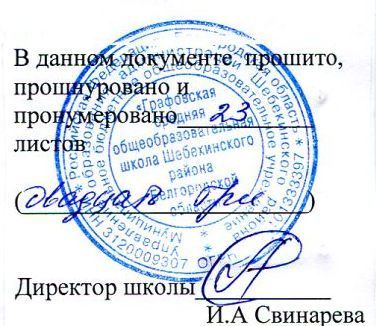 № п/пНаименования объектов и средствматериально-технического обеспеченияНеобходимое количество% оснащён-ностиМесто нахожденияI.Библиотечный фонд (книгопечатная продукция)1.Стандарт начального общего образования по иностранному языку Д100%Кабинет № 322.Стандарт общего образования по иностранным языкам. Д100%Кабинет № 323.Примерная программа начального общего образования по иностранному языкуД100%Кабинет № 324.Примерная программа основного (общего) образования по иностранным языкам.Д100%Кабинет № 325.Федеральный государственный образовательный стандарт начального общего образованияД100%Кабинет № 326. Федеральный государственный образовательный стандарт основного общего образования.Д100%Кабинет № 328.Авторская программа курса английского языка к УМК Английский с удовольствием для 2-11 классов общеобразовательных учреждений. Биболетова М. З., Трубанёва Н.Н. Обнинск: Титул, 2010.Д100%Кабинет № 3210.УМК «Английский язык» для 2 класса. Кузовлев В.П.Просвещение 2012г.Д100%Кабинет № 3311. УМК «Английский язык» для 3 класса. Кузовлев В.П.Просвещение 2013г.Д100%Кабинет № 3212.УМК «Английский язык с удовольствием» для 4 класса. Биболетова М.З.Обнинск: Титул. 2009 г.Д100%Кабинет № 3213.УМК «Английский язык с удовольствием» для 5-6 классов. Биболетова М.З.Обнинск: Титул. 2011 г.Д100%Кабинет № 3214.УМК «Английский язык с удовольствием» для 7 класса. Биболетова М.З.Обнинск: Титул. 2008 г.Д100%Кабинет № 3215.УМК «Английский язык с удовольствием» для 8 класса. Биболетова М.З.Обнинск: Титул. 2010 г.Д100%Кабинет № 3216.УМК «Английский язык с удовольствием» для 9 класса. Биболетова М.З.Обнинск: Титул. 2009 г.Д100%Кабинет № 3217.УМК «Английский язык с удовольствием» для 10 класса.Биболетова М.З.Обнинск: Титул. 2010 г.Д100%Кабинет № 3218.УМК «Английский язык с удовольствием» для 11 класса. Биболетова М.З.Обнинск: Титул. 2012 г.Д100%Кабинет № 3227. Книги для учителя (для 2-11 классов)Д100%Кабинет № 3228.СловариРусско-английский словарьАнгло-русский словарьД100%Кабинет № 3229.ЭнциклопедияД100%Библиотека30.Справочники по иностранному языку Д100%В рамках се-тевого  взаи-модействия31.Журналы «Иностранный язык в школе»Д100%Кабинет № 3232.Книги для внеклассного чтения на английском языке.•  A. Doborovich “The Heritage of  Britain”•  N. Nosov “In the Hospital”•  The Golden Ring of Russian TownsМетодическая литература в ассортиментеД100%Кабинет № 32II.ПЕЧАТНЫЕ ПОСОБИЯ1.Карты географические на иностранном языке:Карты стран изучаемого языка:Великобритания Карта мира (политическая)Карта Европы (политическая, физическая)Карта России (физическая)Д100%Кабинет № 32,36медиацентр2.Портреты выдающихся писателейД100%Кабинет № 323. Флаги стран изучаемого языкаД100%Кабинет № 324. Шебекино. Город на НежеголиД100%Кабинет № 225.Герб города ШебекиноД100%Кабинет № 227.Касса букв и буквосочетанийД100%Кабинет № 32,№338.Транскрипционные знаки (карточки)Д100%Кабинет № 32,339. Грамматические таблицы:Степени сравнения прилагательных.Количественные числительныеГлагол tobeПорядковые числительныеЛичные местоименияПритяжательные местоименияИнфинитивПричастие IНастоящее неопределённоеНастоящее перфектноеБудущее неопределённоеСтепени сравнения наречийД100%Кабинет № 3210.Набор фотографий с изображением ландшафта, городов, отдельных достопримечательностей стран изучаемого языкаД100%Кабинет № 3211.Иллюстрации по иностранному языкуД100%Кабинет № 3212. Задачники, банки заданий ЕГЭ по иностранному языку:Тесты в форме ГИА по материалам КИМ (по аудированию, чтению, грамматике, письму, говорению) для обучающихся 5 - 9 классов.Тесты в форме ЕГЭ по материалам КИМ (по аудированию, чтению, грамматике, письму, говорению) для обучающихся 10 - 11 классов.К100%Кабинет № 32III.информационно-коммуникативные средства1. Компьютерные словариABBYYLingvo 12 Большой англо-русский словарьД100%медиацентр2.Информационно-образовательные ресурсы:Настоящее неопределённоеСтрадательный залогАктивный залогБудущее неопределённоеНастоящее длительноеД100%Кабинет № 323. Мультимедийные разработки к урокам:Система времён английского глаголаНеправильные глаголыНастоящее неопределённоеУчи дни недели по-английскиУчи английские  неправильные глаголыУчи по-английски названия месяцевКак подготовить своих учеников к успешной сдаче ЕГЭ по английскому?Тренажеры для начальной школыД100%Кабинет № 32IV.ЭКРАННО-ЗВУКОВЫЕ ПОСОБИЯ (ПРИ НАЛИЧИИ КОМПЬЮТЕРА  МОГУТ БЫТЬ ПРЕДСТАВЛЕНЫ В ЦИФРОВОМ ВИДЕ)1. Аудиозаписи на иностранном языке:Аудиокурс к учебнику «Английский язык», 2 классАудиокурс к учебнику «Английский язык», 3 классАудиокурс к учебнику «Английский язык», 4 классАудиокурс к учебнику «Английский язык», 5 классАудиокурс к учебнику «Английский язык», 6 классАудиокурс к учебнику «Английский язык», 10 классАудиокурс к учебнику «Английский язык», 11 классАудиоматериал по ЕГЭ, 11 классД100%Кабинет № 32V.ТЕХНИЧЕСКИЕ СРЕДСТВА ОБУЧЕНИЯ2.Лингафонная    система    (с ноутбуком)Д100%Кабинет № 323.ПроекторД100%Кабинет № 334.Многофункциональное устройство «XeroxPhaser»Д100%Кабинет № 326.Сетевой фильтр-удлинительД100%Кабинет № 327.Укладки для аудиовизуальных средствД100%Кабинет № 328.ЭкранД100%Кабинет № 32VI.Учебно-практическое оборудование1.Классная  доска с магнитной поверхностью и набором приспособлений для крепления постеров и таблицД100%Кабинет № 322.Вертикальные жалюзиД100%Кабинет № 323.Стол ученический2- местный К100%Кабинет № 324.Стенд 0,85×1,18.Классный уголок                   Д100%Кабинет № 325.Стол учителя 1200х600х750 ммД100%Кабинет № 326.Стол компьютерный 1200х600х750 ммД100%Кабинет № 327.Стол ученический2-х местный для лингафонного кабинета 1200х500х660 ммК100%Кабинет № 328.Стул ученический360х400х750 мм 2013 г.К100%Кабинет № 329.Стул учителя полумягкий 450х450х750 мм СО - 1                    Д100%Кабинет № 3210.Шкафы для учебных пособий 1200х400х2000 ммД100%Кабинет 		№ 32